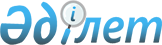 О внесении изменений в решение Щербактинского районного маслихата от 13 марта 2020 года № 237/71 "Об утверждении проекта (схемы) зонирования земель и о повышении базовых ставок земельного налога Щербактинского района"Решение Щербактинского районного маслихата Павлодарской области от 5 марта 2021 года № 6/2. Зарегистрировано Департаментом юстиции Павлодарской области 9 марта 2021 года № 7219
      В соответствии с пунктом 2 статьи 8 Земельного кодекса Республики Казахстан от 20 июня 2003 года, пунктом 1 статьи 510 Кодекса Республики Казахстан от 25 декабря 2017 года "О налогах и других обязательных платежах в бюджет" (Налоговый кодекс), Щербактинский районный маслихат РЕШИЛ:
      1. Внести в решение Щербактинского районного маслихата от 13 марта 2020 года № 237/71 "Об утверждении проекта (схемы) зонирования земель и о повышении базовых ставок земельного налога Щербактинского района" (зарегистрированное в Реестре государственной регистрации нормативных правовых актов за № 6783, опубликованное 3 апреля 2020 года в Эталонном контрольном банке нормативных правовых актов Республики Казахстан в электронном виде) следующие изменения:
      в приложении 2 указанного решения:
      заголовок приложения изложить в следующей редакции:
      "Ставки земельного налога Щербактинского района";
      в столбце "Зоны расположения земель" цифры "2" исключить;
      в столбце "Процент повышения" знаки и цифры "+40%" исключить.
      2. Контроль за исполнением настоящего решения возложить на постоянную комиссию Щербактинского районного маслихата по вопросам бюджета и социально-экономического развития района.
      3. Настоящее решение вводится в действие по истечении десяти календарных дней после дня его первого официального опубликования.
					© 2012. РГП на ПХВ «Институт законодательства и правовой информации Республики Казахстан» Министерства юстиции Республики Казахстан
				
      Председатель сессии Щербактинского

      районного маслихата 

С. Фоменко

      Секретарь Щербактинского районного маслихата 

Н. Кизатов
